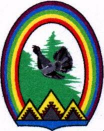 Городской округ РадужныйХанты-Мансийского автономного округа – Югры ДУМА ГОРОДА РАДУЖНЫЙРЕШЕНИЕот 16 февраля 2023 года					                         № 236О внесении изменений в решение Думы города от 21.06.2018 № 363 «О порядке организации и проведения общественных обсуждений в городе Радужный»	В соответствии с Федеральным законом от 29.12.2022 № 612-ФЗ «О внесении изменений в Градостроительный кодекс Российской Федерации и отдельные законодательные акты Российской Федерации и о признании утратившим силу абзаца второго пункта 2 статьи 16 Федерального закона «О железнодорожном транспорте в Российской Федерации», рассмотрев проект решения Думы города «О внесении изменений в решение Думы города от 21.06.2018 № 363 «О порядке организации и проведения общественных обсуждений в городе Радужный», Дума города Радужный решила:	1. Внести в часть 1 статьи 6 приложения к решению Думы города от 21.06.2018 № 363 «О порядке организации и проведения общественных обсуждений в городе Радужный» следующие изменения:	1.1. В пункте 1 слова «менее одного месяца и более трех месяцев» заменить словами «более одного месяца».	1.2. В пункте 2 слова «менее одного и более трех месяцев» заменить словами «более одного месяца», слова «за исключением проектов по внесению изменений в правила землепользования и застройки в части внесения изменений в градостроительный регламент, установленный для конкретной территориальной зоны, по указанным проектам срок проведения общественных обсуждений не может быть более чем один месяц» исключить.	1.3. В пункте 3 слова «менее одного месяца и более трех месяцев» заменить словами «менее 14 и более 30 календарных дней».	2. Настоящее решение вступает в силу с 01.03.2023.	3. Опубликовать настоящее решение в газете «Новости Радужного. Официальная среда».Председатель Думы города                                 Глава города____________ Г.П. Борщёв                                   _____________ Н.А. Гулина«____» __________ 2023 года	 «____» __________ 2023 года